Small tutorial of KGG for Gene-, Protein-protein interaction- and Pathway-based association analysisMiaoxin Li ( mxli@hku.hk)Input data:Meta-analysis test statistics of  Crohn's disease originally downloaded from (http://www.broadinstitute.org/~jcbarret/ibd-meta/)CrohnMetaPValueSetHg17Chr1.txt  Known risk gene list of Crohn's diseaseCrohnCandidateGeneSet.txtReference data to account linkage disequilibrium (LD) from 1000 Genomes Project1kg.phase1.v3.shapeit2.eur.hg19.chr1.vcf.gzOperations:Copy the KGGSample folder of the miaoxin/IBG2013/KGG/ into your folder.Create a KGG project : Project->Create Project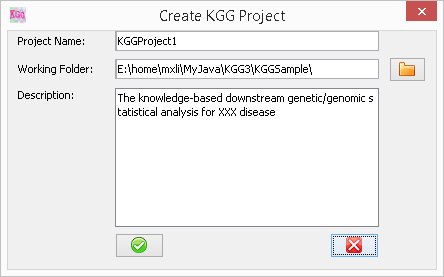 Import original association file (load statistics or p values): Data->Load P value file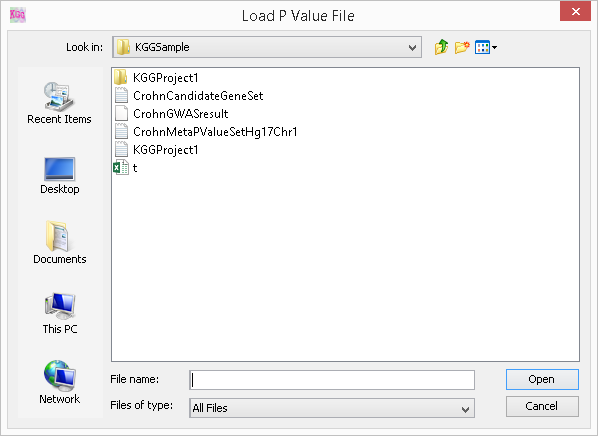 Load candidate genes (Susceptibility genes almost established for a disease): Data->Define Candidate Genes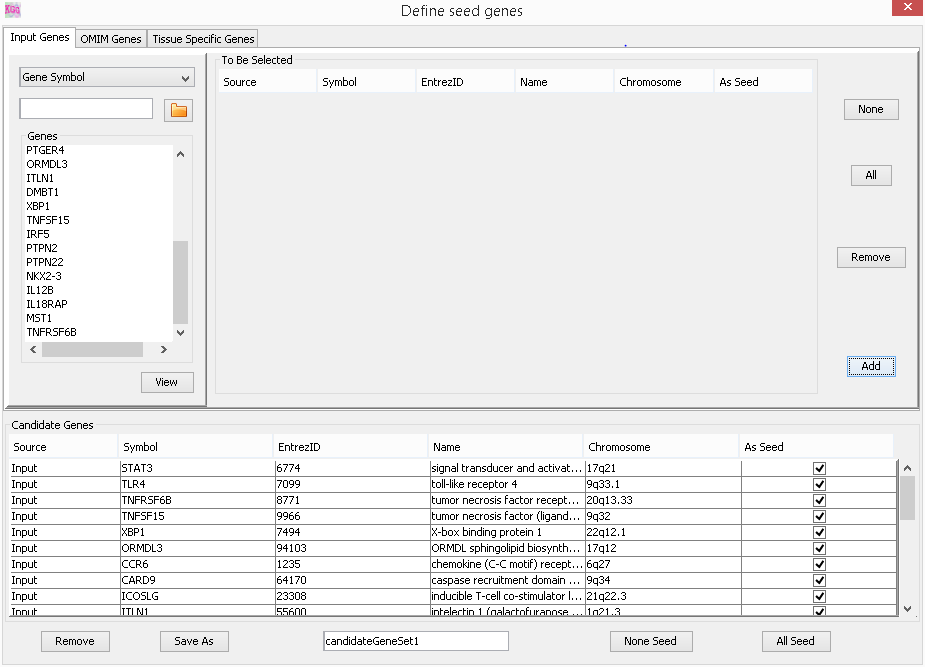 Build an analysis Genome(~2min): Data->Build analysis genome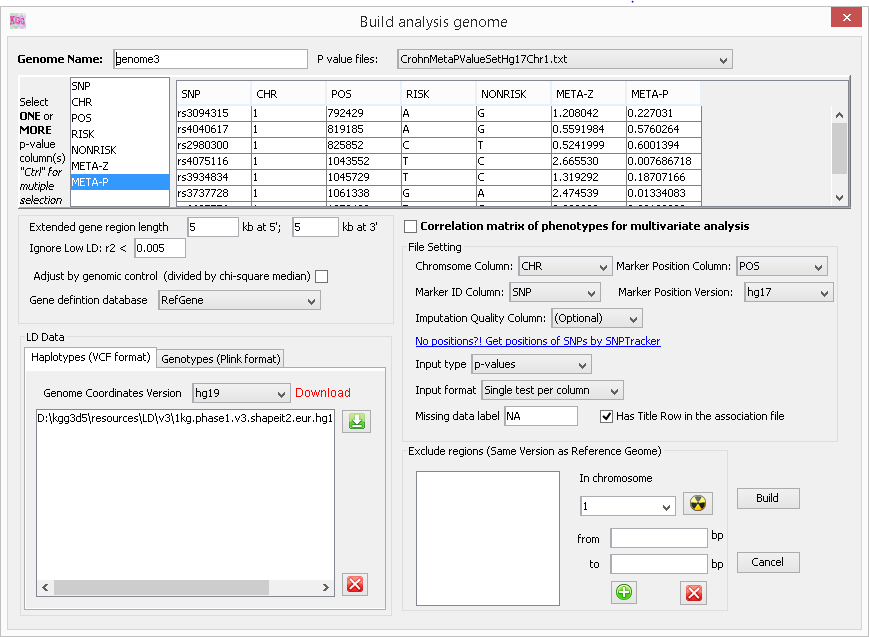 Gene-based association analysis by GATES (~10sec.) Gene->Univariate association test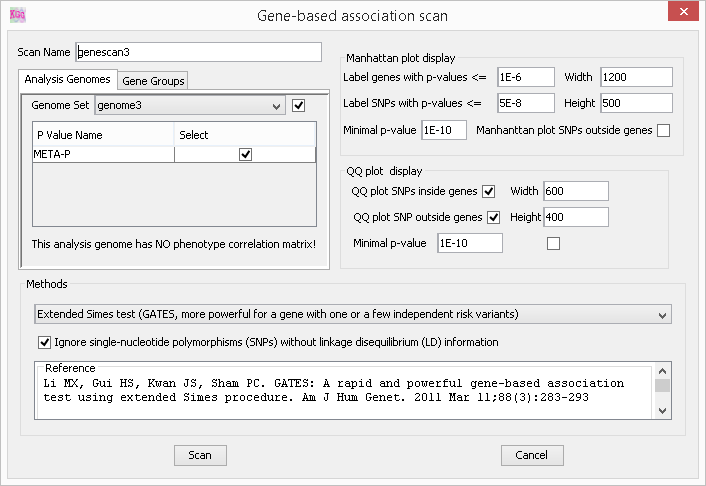 Gene-based association analysis by HYST(~10sec.) Gene-> Univariate association test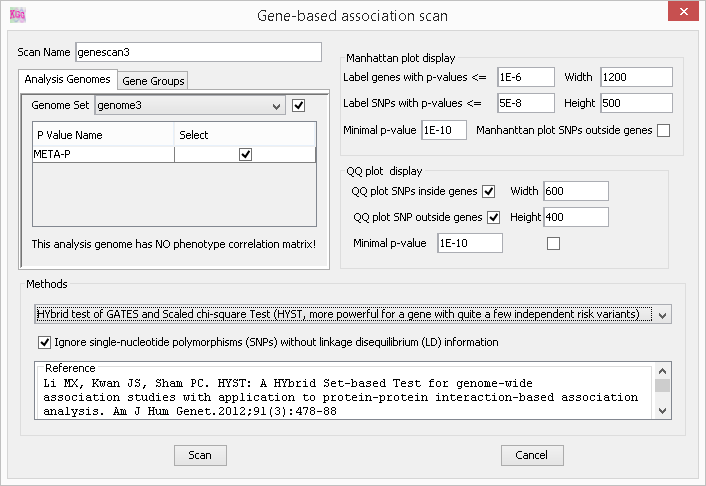 View and export gene-based association p-values and their SNPs: At each gene scan -> Show: Detailed Results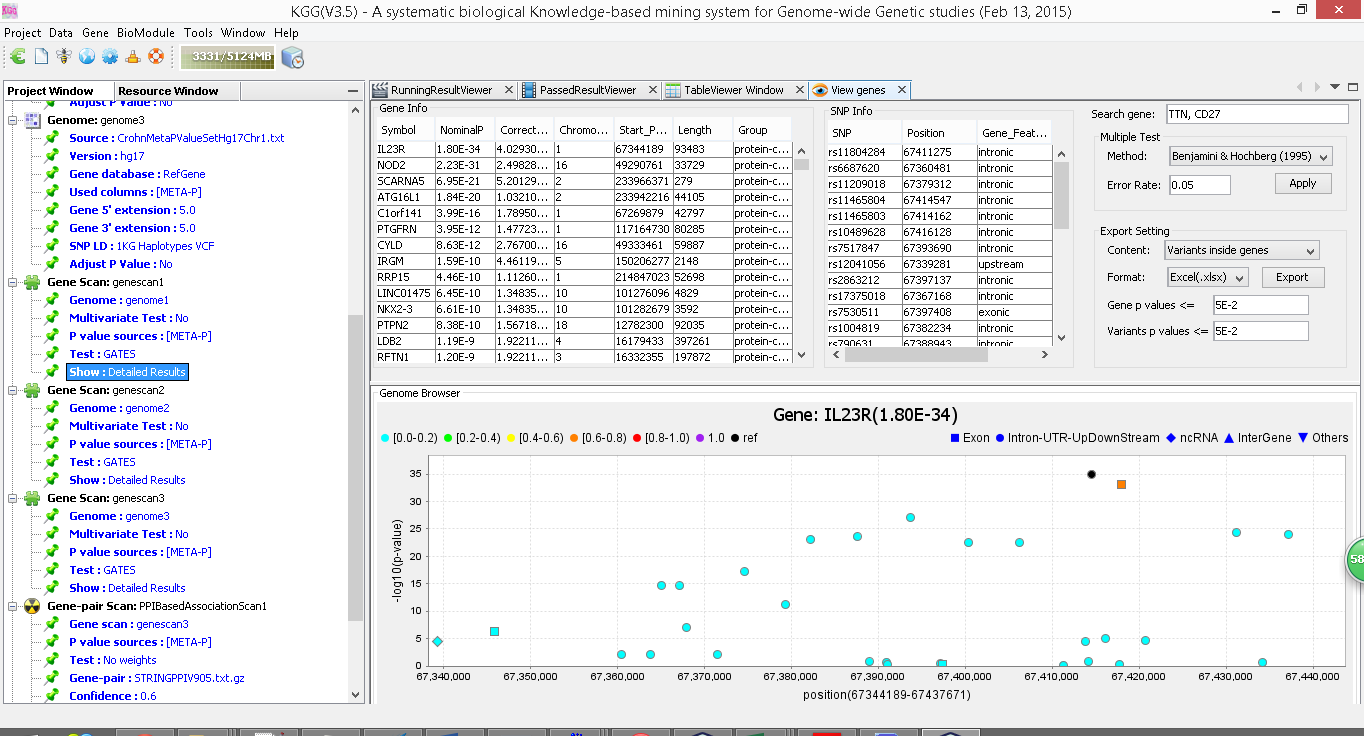 View LD structure of SNPs within a gene:  Gene->LD Plot 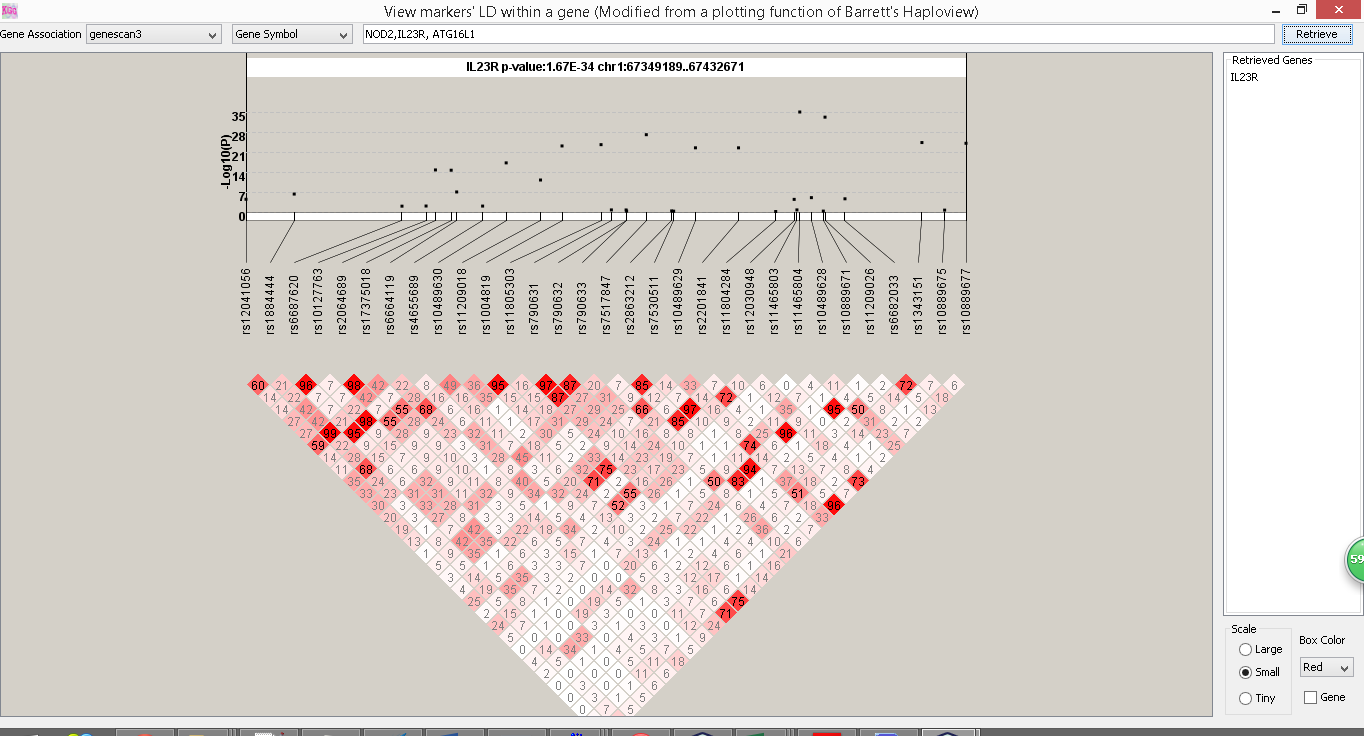 Protein-protein interaction-based association analysis by HYST (~1 min.) BioModule->Gene-pair-based association scan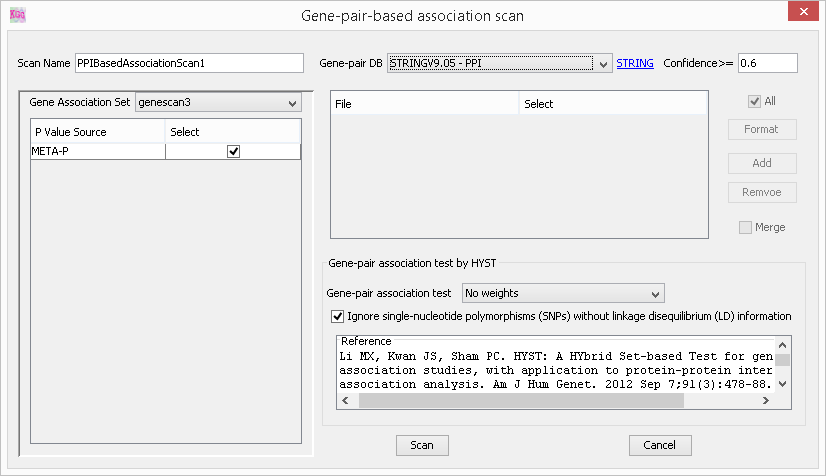 View protein-protein interaction-based association results At each Gene-pair Scan -> Show: Detailed Results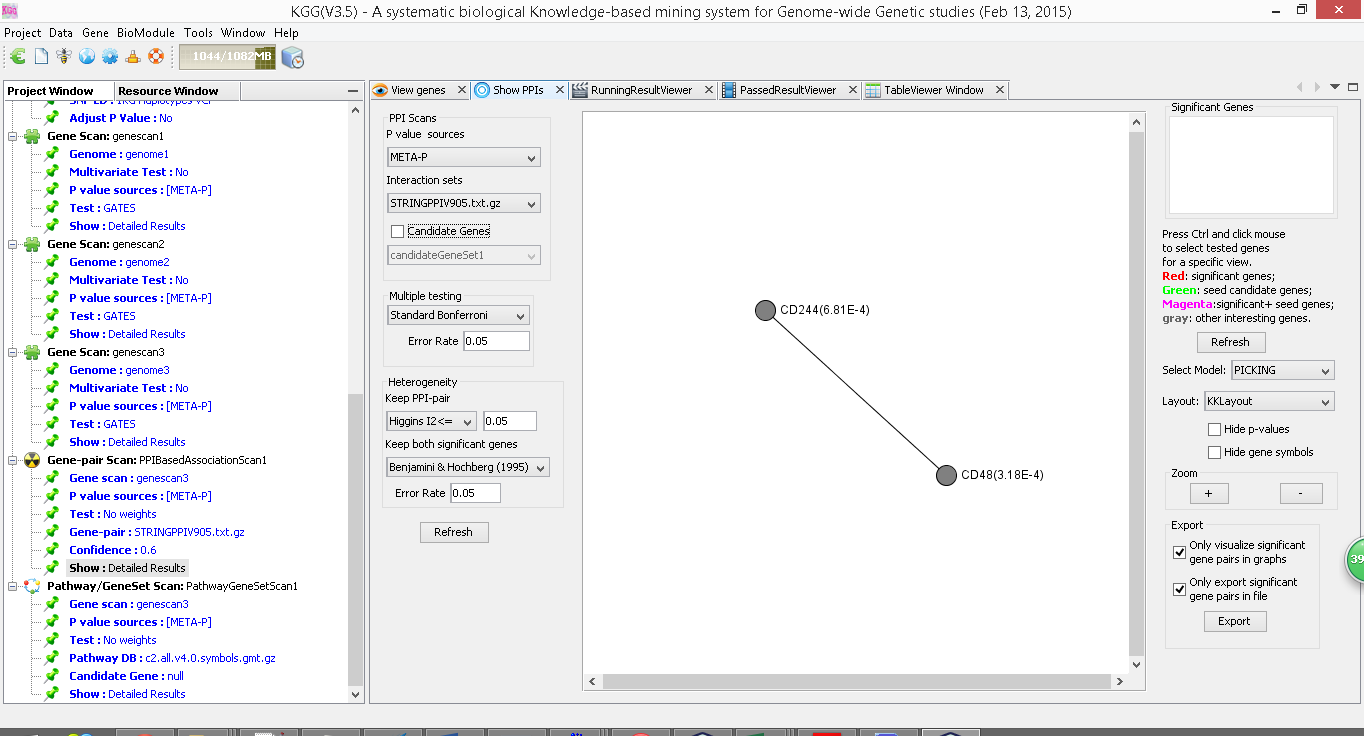 Pathway gene set-based association analysis by HYST (~1 min.) BioModule -> Pathway-based association scan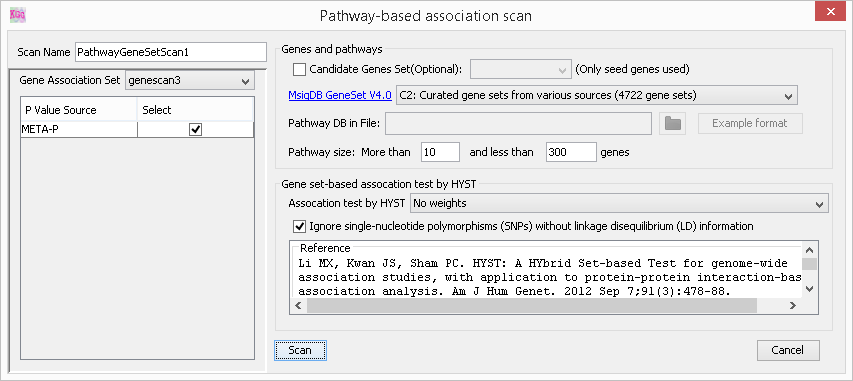 View pathway-based association results At each Pathway/GeneSet scan -> Show: Detailed Results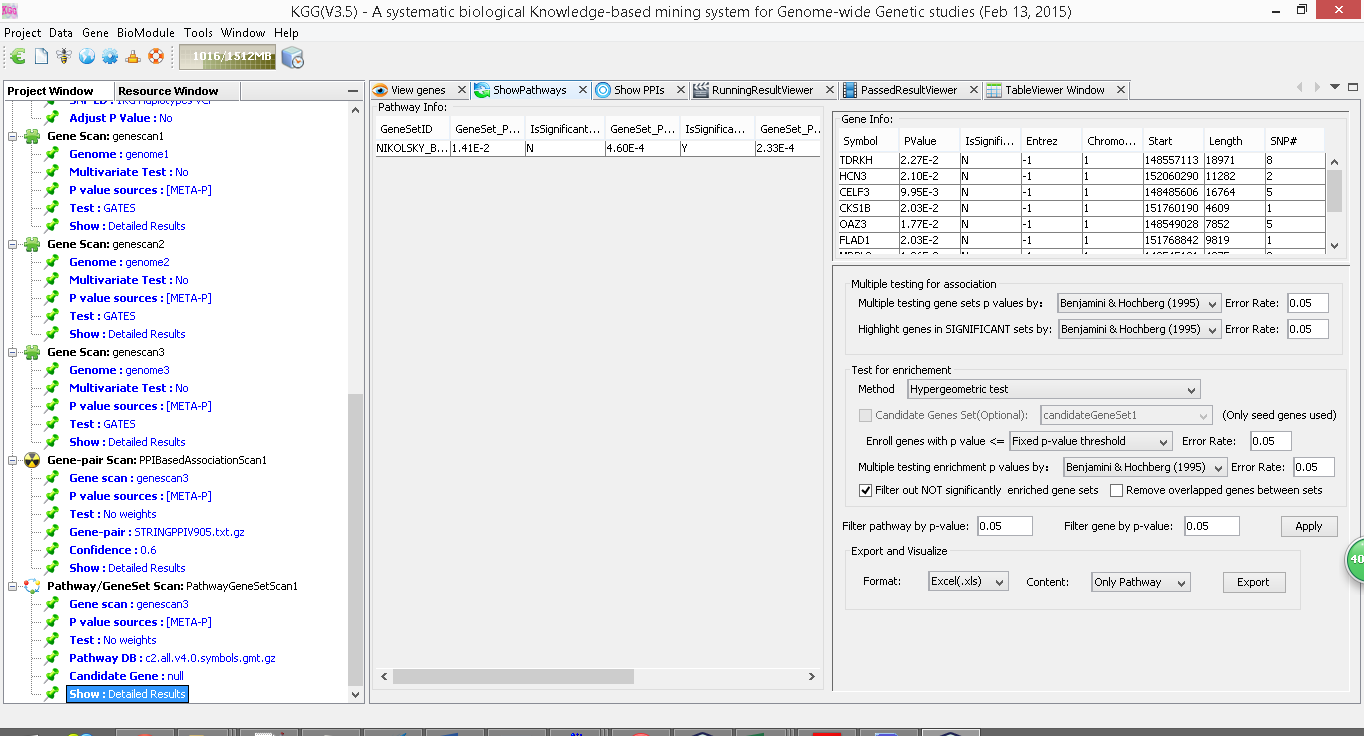 Multivariate gene-based association testInput data:Nine quantitative metabolic traits measured in the population-based NFBC1966 (N=4763; Sabatti et al., 2009), raw genotypes obtained from dbGAP were to calculate p-values of each SNP for each trait.9MetabolicPhenotypesPhg19.txt  Correlation matrix of the 9 traits9MetabolicPhenotypesCorr.txtReference data to account linkage disequilibrium (LD)  from 1000 Genomes Project1kg.phase1.v3.shapeit2.eur.hg19.chr[1..X].vcf.gzBuild analysis genome with phonotype correlation Data->Build analysis genome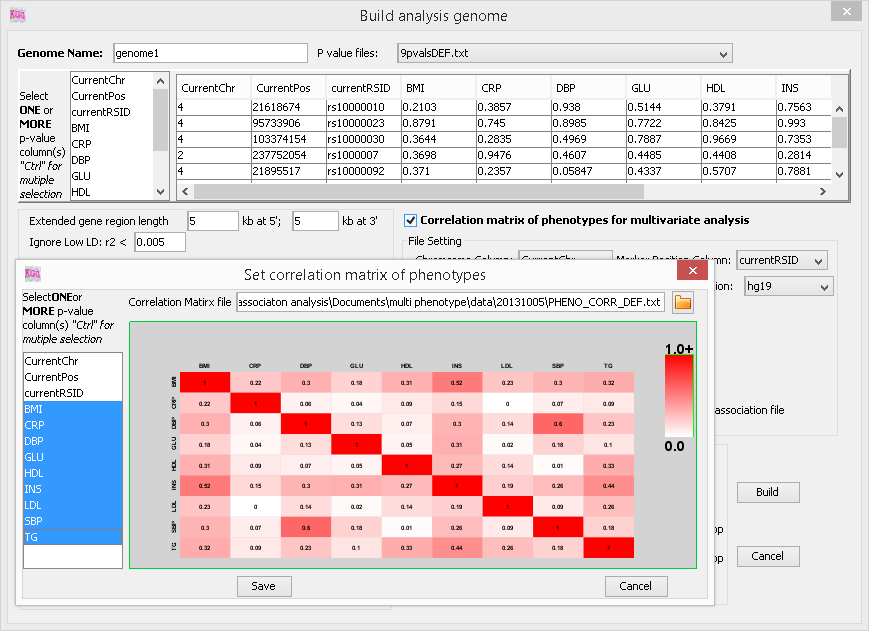 Multivariate gene-based scan Gene->Univariate association test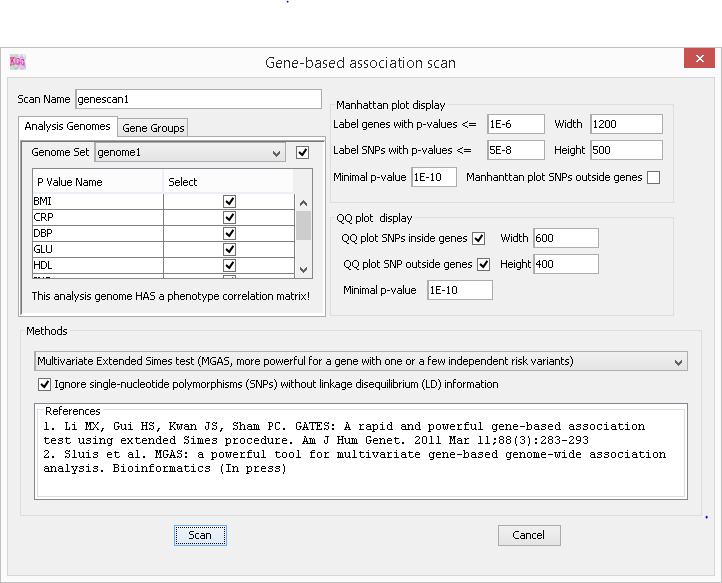 Estimate the power of set-based testsEstimate the power of set-based tests: Tools->Gene-pair-based association scan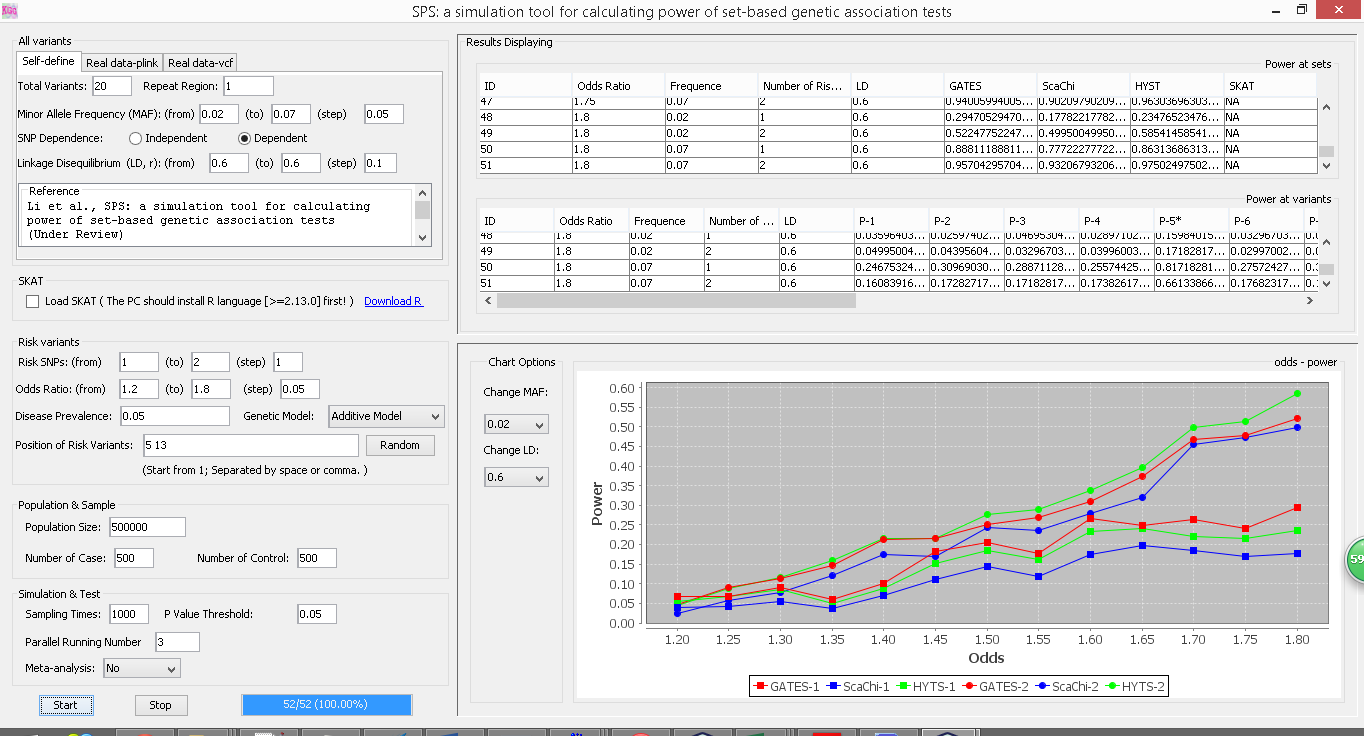 